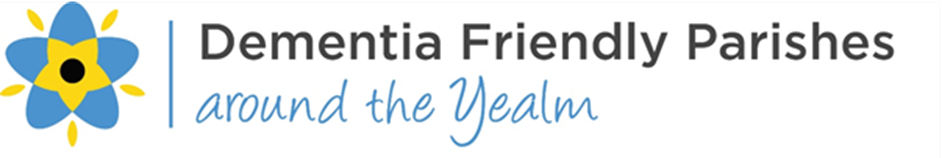  Charity Number 1180354MARCH 2020   Contact Maxine 07450 206312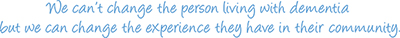 Sunday1Monday2Art & Craft Group  10.30am – 12.30pm Yealmpton Community CentreTuesday3Move to Music 11.45am – 12.45pm at Yealmpton Methodist Church £5.00Wednesday4Walking Group Wembury 10.30am – 12.30pm followed by tea/coffee.  Meet in car park at end of Barton CloseThursday5Reading Group 10.30am -12.00pm Yealmpton Parish RoomFriday 6Cuppa, Cake & Chat Newton & Noss Community Stores 11.00am –12.00pm - £3.50Saturday7Sunday 8Monday9Tuesday10Move to Music 11.45am – 12.45pm at Yealmpton Methodist Church £5.00Wednesday11Walking Group Wembury 10.30am – 12.30pm followed by tea/coffee.  Meet in car park at end of Barton CloseThursday12Reading Group 10.30am -12.00pm Yealmpton Parish RoomFriday13Cuppa, Cake & Chat Newton & Noss Community Stores 11.00am –12.00pm - £3.50Saturday14Sunday 15Monday16Art & Craft Group  10.30am – 12.30pm Yealmpton Community CentreTuesday17Move to Music 11.45am – 12.45pm at Yealmpton Methodist Church £5.00Wednesday18Walking Group Wembury 10.30am – 12.30pm followed by tea/coffee.  Meet in car park at end of Barton CloseThursday19Reading Group 10.30am -12.00pm  Yealmpton Parish RoomFriday20Cuppa, Cake & Chat Newton & Noss Community Stores 11.00am –12.00pm - £3.50Singing Along at Brixton Community Room 2.00pm – 3.30pmSaturday21Sunday22Monday23Tuesday24Move to Music 11.45am – 12.45pm at Yealmpton Methodist Church £5.00Wednesday25Walking Group Wembury 10.30am – 12.30pm followed by tea/coffee.  Meet in car park at end of Barton CloseGames Group 2.00pm – 4.00pm Silver Jubilee Hall Down Thomas £1.00Thursday26Reading Group 10.30am -12.00pm Yealmpton Parish RoomFriday27Cuppa, Cake & Chat Newton & Noss Community Stores 11.00am –12.00pm - £3.50Tea at Kitley House Hotel 3.00pm – 4.30pm £2.50 Saturday28Sunday29Monday30Tuesday31